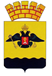 АДМИНИСТРАЦИЯ МУНИЦИПАЛЬНОГО ОБРАЗОВАНИЯ ГОРОД НОВОРОССИЙСКПОСТАНОВЛЕНИЕ_________________						                                    №_____________ г. Новороссийск О внесении изменений в постановление администрации муниципального образования город Новороссийск от 30 ноября 2022 года № 7094«Об установлении тарифов на водоотведение (прием и транспортировку) поверхностных сточных вод для муниципального казенного учреждения «Управление жилищно-коммунального хозяйства города» муниципального образования город Новороссийск»	В соответствии с Федеральным законом от 7 декабря 2011 года            № 416-ФЗ «О водоснабжении и водоотведении», постановлением Правительства Российской Федерации от 13 мая 2013 года № 406 «О государственном регулировании тарифов в сфере водоснабжения и водоотведения», Законом Краснодарского края от 15 октября 2010 года        № 2065-КЗ «О наделении органов местного самоуправления в Краснодарском крае отдельными государственными полномочиями по регулированию тарифов в сфере холодного водоснабжения, водоотведения», руководствуясь статьями 10, 11 и 74 Устава муниципального образования город Новороссийск, п о с т а н о в л я ю:Внести изменения в постановление администрации муниципального образования город Новороссийск от 30 ноября 2022 года   № 7094 «Об установлении тарифов на водоотведение (прием и транспортировку) поверхностных сточных вод для муниципального казенного учреждения «Управление жилищно-коммунального хозяйства города» муниципального образования город Новороссийск»: Приложение № 1 к постановлению изложить в новой редакции (прилагается).Раздел 7 приложения № 3 изложить в следующей редакции: «Раздел 7 – Объем финансовых потребностей, необходимых для реализации производственной программы:- на 2023 год – 6 080,93 тыс. руб.;- на 2024 год – 6 359,50 тыс. руб.; - на 2025 год – 6 723,33 тыс. руб.; - на 2026 год – 6 881,99 тыс. руб.; - на 2027 год – 7 152,93 тыс. руб.»2. Отделу информационной политики и средств массовой информации администрации муниципального образования город Новороссийск опубликовать настоящее постановление в печатном бюллетене «Вестник муниципального образования город Новороссийск» и разместить на официальном сайте администрации и городской Думы муниципального образования город Новороссийск.3. Контроль за выполнением настоящего постановления возложить на заместителя главы муниципального образования Кальченко Э.А. и               и.о. заместителя главы муниципального образования Мохна А.В.7. Настоящее постановление вступает в силу со дня официального опубликования и распространяется на правоотношения, возникшие                        с 1 января 2024 года.Глава муниципального образования					     А.В. КравченкоТАРИФЫна водоотведение (прием и транспортировку) поверхностных сточных воддля муниципального казенного учреждения «Управление жилищно-коммунального хозяйства города» муниципального образования город НовороссийскИ.о. начальника управленияэкономического развития						    К.С. АнищенкоПриложениек постановлению администрации муниципального образования город Новороссийскот                               № ______ периодтариф без НДС, (руб./м3)с 01.12.2022 по 31.12.20226,28с 01.01.2023 по 31.12.20236,28с 01.01.2024 по 01.07.20246,28с 01.07.2024 по 31.12.20246,86с 01.01.2025 по 01.07.20256,86с 01.07.2025 по 31.12.20257,03с 01.01.2026 по 01.07.20267,03с 01.07.2026 по 31.12.20267,18с 01.01.2027 по 01.07.20277,18с 01.07.2027 по 31.12.20277,59